Alexey Dzibalov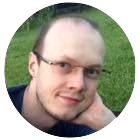 Location:  Almaty, KazakhstanNew H1-B Visa Sponsorship RequiredLinkedIn:  https://www.linkedin.com/in/dzibalov Email:       adzibalov@yahoo.com Mobile:     +1 (347) 308-7117Skype:      adzibalovOBJECTIVETo obtain a position of Oracle Database AdministratorPROFILE• Biggest Oracle Cluster Database Administration - 7 Tb• Toolbox: SQL*Plus, SQL Developer, OEM Cloud, Zabbix, VMware• High end Administration of over 50 Oracle Databases with 50 Tb data summary• Command line only Linux Administration - Oracle Linux, CentOSCAREER HISTORYOracle DBAKazpost - Kazakhstan International Postal and Financial Services, Nov 2015 - Present• 24/7 maintenance of over 30 Production and 20 Test Databases incl. Exadata, RAC, Standby with ASM• Patched Production Exadata with 6 RAC db_nodes: Grid and Oracle Homes• Added Exadata Standby Database with 3 RAC db_nodes in the other city• Refreshed many big Real Application Cluster Databases: Backup/Restore/Cloning, DataPump ACFS Snapshots• Installed over 10 new serious Databases on Linux servers with high-quality: ASM, Standby, cron backup, autostart, small tuning• Migrated Databases from older versions, from the file system to the ASM• Truncated 7 Tb Production Database• Added all Database Targets to the OEM Cloud Control and to the Zabbix monitoring• Run and viewed Exacheck, Remote Diagnostic Agent (RDA), SunDiag, AWR/ASH reporting• Resolved Standby Gaps• Cleaned up disk space: RMAN, ADRCI, cron, manually • Test Production backups using full restore and recovery. Developed bash scripts for automatic backup tests• BUGs fixing: memory issues, wrong queries, deadlocks, session terminations• Add/Expand/configure disks with LVM and Oracle ASM• Mapped new SAN LUNs, multipath devices. Configured and connected Hitachi G200, IBM Flash 820, Cisco Invicta, EMC and HP storagesDatabase AdministratorCentras Holding - Capital Markets, Insurance, Private Equity, Jul 2005 - Jul 2011CoGita - Automation Brokerage System (Win 2k3, Oracle 9i, FORMS6i, Toad):• Installed Client’s and Server Applications• Migrated from CoGita to KUPA brokerage systemKUPA - Automation Brokerage System (Linux Slackware, Oracle 9i/10G, SQL Developer). Securities/ Risk Management/ Analytics/ Trade Module (MyBroker.kz, KASE, eTransfer, ARM Deponent, News):• Installed middleware app on servers and client’s PCs• Made multilevel back-ups, dumps• Imported and tested developed scripts, views and procedures• Small tuning, added indexesEDUCATIONMaster of Science Degree in Computer Engineering• Technical and Economic Academy of Film and Television 2002 - 2005GPA 3.36Bachelor of Science Degree in Computer Engineering• Central Asian Technical and Economic College 1998 - 2002GPA 3.92, Honors DegreeCERTIFICATES• OCA - Oracle Certified Associate, Oracle Database 12c: SQL Fundamentals, May 2015 (In progress, passed 1st of 2 Exams)• OCA - Oracle Certified Associate, Oracle Solaris 11 System Administrator Certification, Mar 2015INTERESTS AND ACTIVITIES• Oracle DBA knowledge and toolbox owner http://www.ora.how 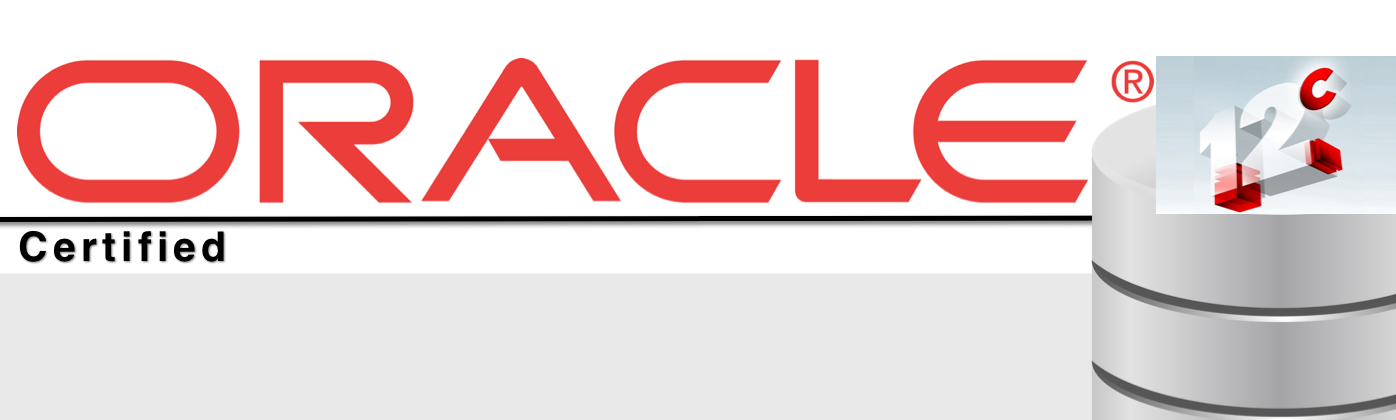 